SCHOOL: Matthew McNair Secondary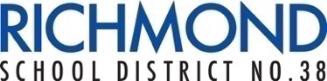 Dear Parents/Guardians,ATHLETIC FEESThis letter indicates the extra-curricular participation athletic fee your child may have spoken with you about. We are asking each player to pay a participation fee to subsidize the cost of uniforms, officiating, league registration and transportation. A specific list of the allocation of athletic fees can be found below.Athletic Fees:$50 deposit for all uniforms is required using a post-dated cheque using the dates below: Fall Sports: December 13, 2023Winter Sports: March 15, 2024Spring Sports: June 5, 2024The Student Athletic Fees Help Pay for The Following:Team Specific Fees May Help Pay for Some of the Following (Additional):Each player must submit the athletic fee prior to participating. If the fee is not submitted, the player will not play. If there are any questions or concerns, please contact Athletic Director at the school.Thank you,Mr A. Dhaliwal (adhaliwal@sd38.bc.ca)FallFallWinterWinterSpringSpringSenior Volleyball$200Senior Basketball$250Badminton Ban/JR/SR$60Junior Volleyball$85Junior Basketball$200Tennis$50Juvenile G VolleyballBantam G Volleyball$85$85Juvenile BasketballBantam Basketball$150$150Juvenile B Volleyball$60Juvenile G VolleyballBantam G Volleyball$85$85Juvenile BasketballBantam Basketball$150$150Bantam B Volleyball$60Cross Country$30Table Tennis$50Track & Field$30Boys Soccer$70Girls Soccer$70AquaticsRugby Gr 8/9 Field Hockey$50$80$80Ultimate	JR/SRGolfSenior Rugby$50$100$100Team uniformsMinor officials (Scorekeepers)First aid training equipment TeamMinor repair costs of equipmentRegistration feesCoaches reference materialsBCSS FeesAdministrative equipmentRSSAA FeesPerpetual plaque engravingTournament FeesAwardsSouth Fraser SSAA FeesSport Specific equipmentMajor officials (Referees)Transportation costsTeam clothing costTeam equipment costsOther miscellaneous costs